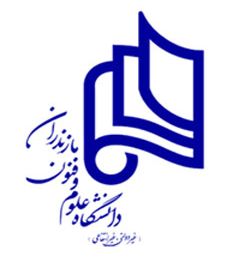 فرم عضویت در انجمن فارغ التحصیلان دانشگاه علوم و فنون مازندران1. نام:2. نام خانوادگی:3. کد ملی: 4. نام رشته و مقطعی که در علوم و فنون دانشجو بودید: 5. مقطع آخرین مدرک تحصیلی و نام دانشگاه محل اخذ : 6. شغل:7. محل کار:8. شماره تماس: